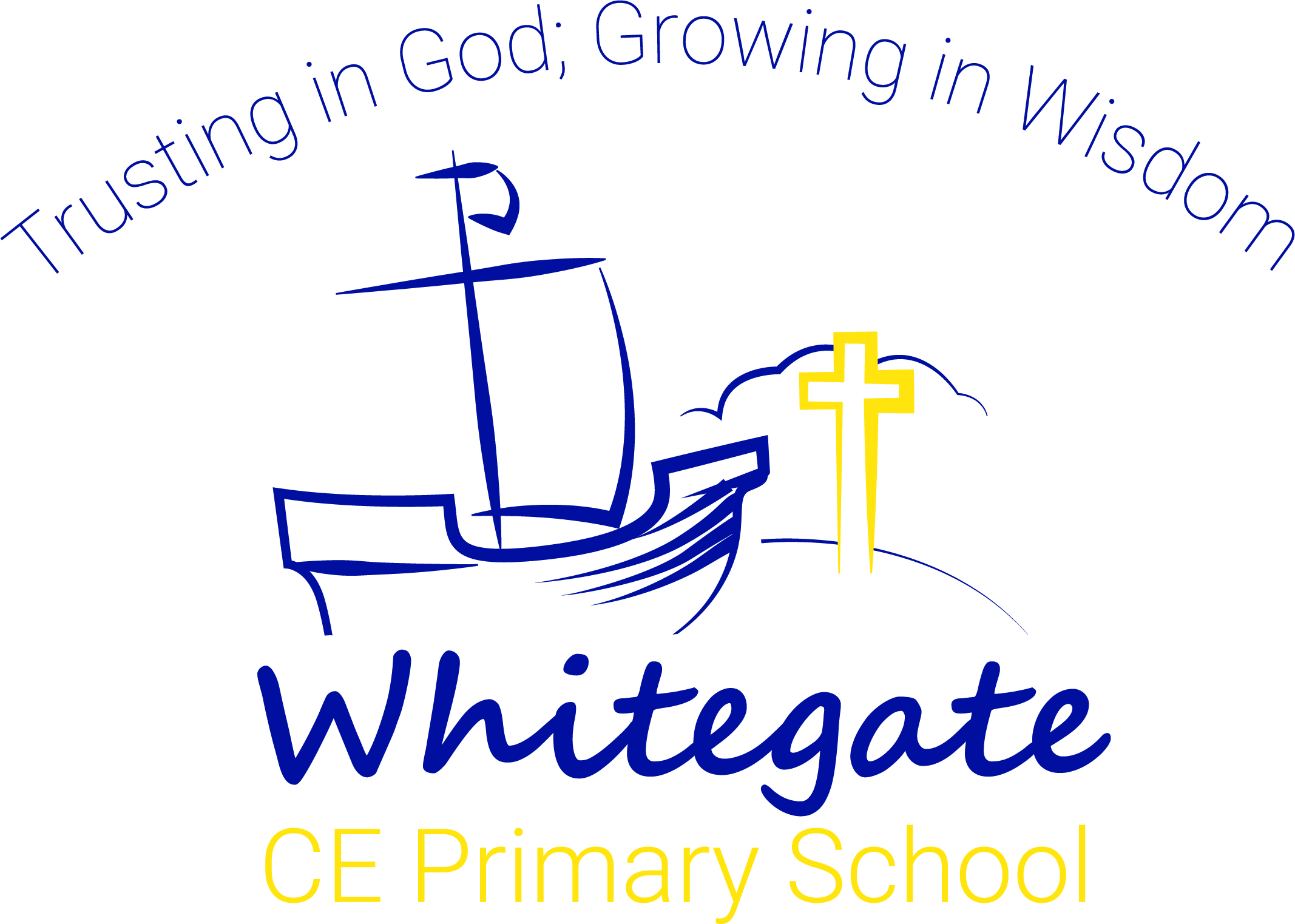 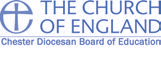 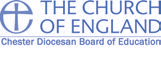 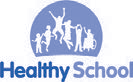 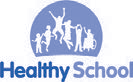 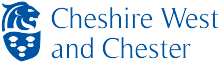 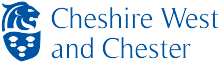 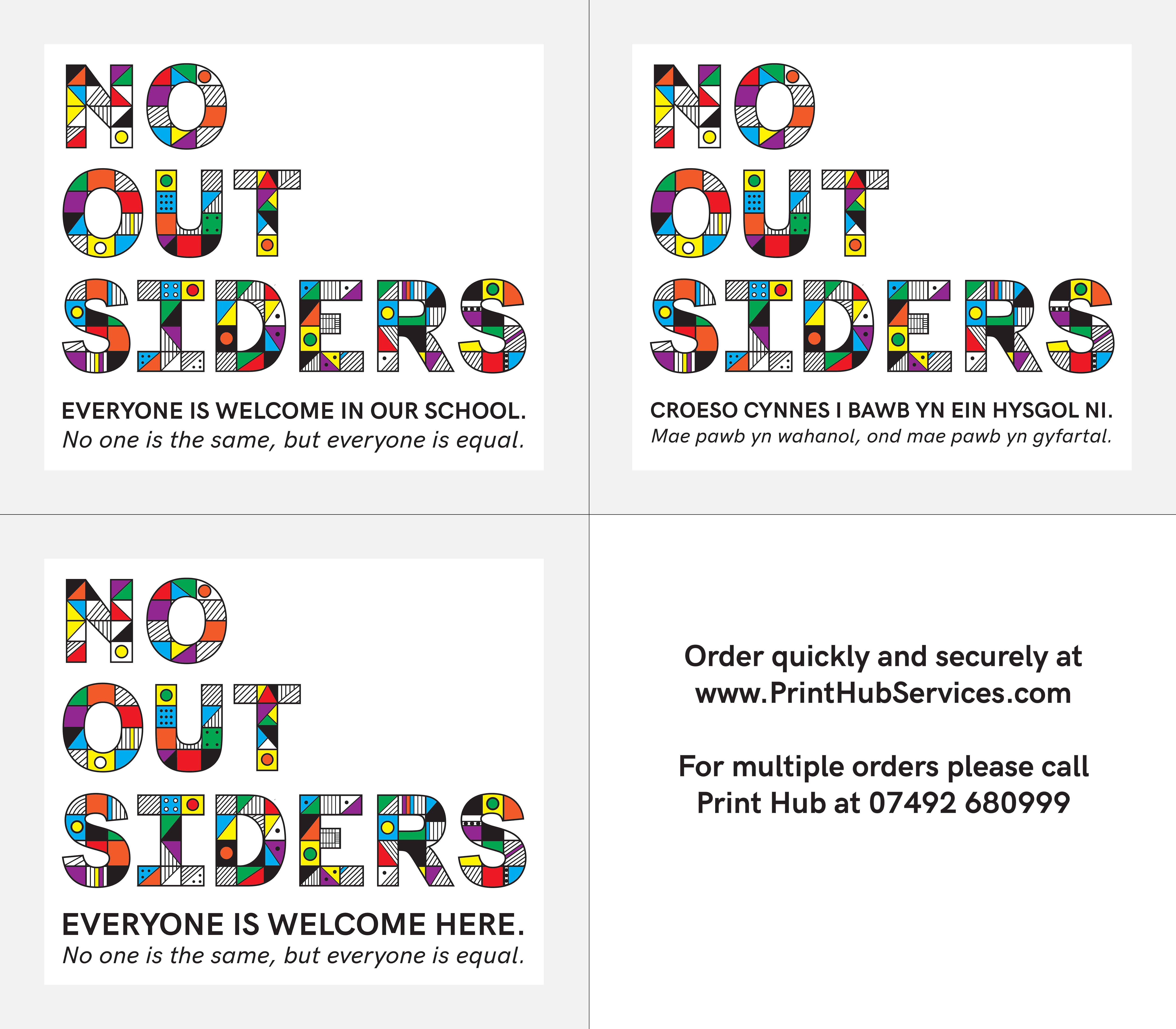 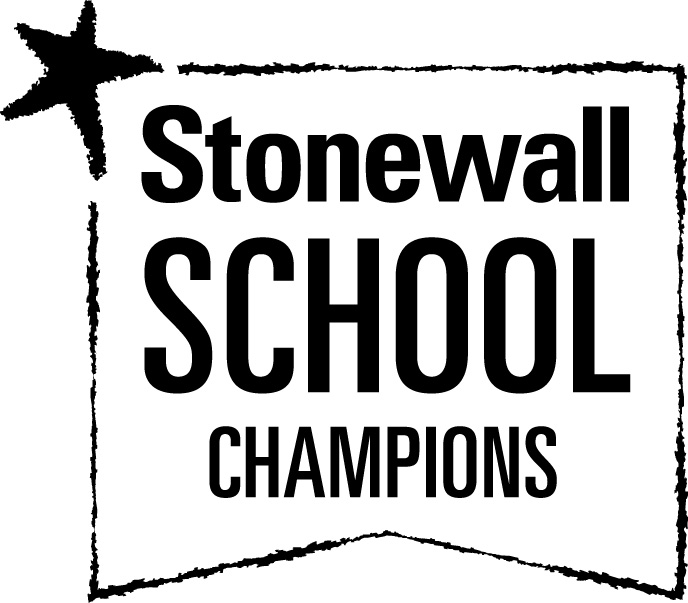 ABSENCE FROM SCHOOL DURING TERM TIMEWhitegate Primary School is unable to authorise requests for holiday absence during term time. Should you still intend to take your child/ children out of school, parents/ carers must inform school of their intention in writing at least 1 month prior to going away.  This form must be completed. All absences will be marked in the register as un-authorised. We carefully monitor the attendance of all pupils. Parents/ carers should be aware that Fixed Penalty Notices (FPN) or fines will be issued to families taking holidays during term time in accordance with guidance from CWAC.  Please note we are unable to provide any work for pupils whilst they are on holiday.PLEASE COMPLETE A SEPARATE FORM FOR EACH CHILDPupil’s namePupil’s nameClass/ Year groupClass/ Year groupDate absence to begin       Date of return to schoolDate of return to schoolNumber of school days absentReason for requestReason for requestReason for requestReason for requestHave you already requested leave of absence this school year (Sept – July)Yes/ NoIf Yes for how many days and when?Have you already requested leave of absence this school year (Sept – July)Yes/ NoIf Yes for how many days and when?Have you already requested leave of absence this school year (Sept – July)Yes/ NoIf Yes for how many days and when?Have you already requested leave of absence this school year (Sept – July)Yes/ NoIf Yes for how many days and when?Signed                                                                                 Parent/GuardianPlease print nameHome addressDateSigned                                                                                 Parent/GuardianPlease print nameHome addressDateSigned                                                                                 Parent/GuardianPlease print nameHome addressDateSigned                                                                                 Parent/GuardianPlease print nameHome addressDate